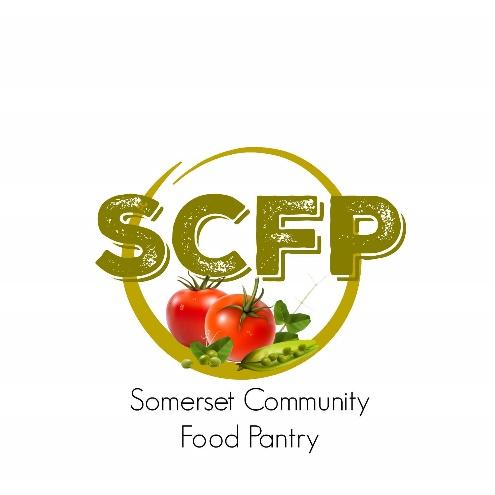 Somerset Community Food Pantry Volunteer ApplicationVolunteer Name:	     Volunteer Address: 	     Phone #:		     Email address:	     Staffing the pantry  (2-4 people per shift: 1 Board Member/Employee, 1-3 Volunteers)Tues. 5pm – 7pm assisting clients, sorting, stocking, special projectsThurs. 4pm – 7pm assisting clients, sorting, stocking, special projectsStocking shelves – various times but mainly during open hours and after food deliveries (bending and lifting involved)Food delivery and pick-up (approx. 1-2 hours of time per delivery/per person)Twice a monthUnload at  Community Food Pantry. This delivery is typically every Tuesday of the month.(@ 11:30am)Various timesRandom pick-up and delivery from various locationsDick’s Fresh Market & Kwik Trip Food Donation Pick-up(Mon., Wed. & Fri. @ 9am)Food Bank(Thurs. @ 2:30)Light Cleaning – as needed Special Projects and Events –packing bags for seniors and the backpack programVolunteers should be able to lift up to 20 lbs.Please let us know which type of volunteer job you are interested in, what times are best for you     .Emergency Contact:Name:	     	Phone #:      	Relationship:      Thank you for your interest in volunteering at the Somerset Community Food Pantry. A SCFP Board Member or the Pantry Manager will be contacting you within a week. Thanks Again!